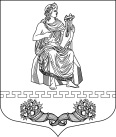 МЕСТНАЯ АДМИНИСТРАЦИЯ внутригородского МУНИЦИПАЛЬНОГО ОБРАЗОВАНИЯ санкт-петербурга муниципальнОГО округА  ПАРНАСпр. Энгельса, д. 131, корп.1, лит. А, Санкт-Петербург, 194356, телефон: (812) 640-66-20; факс (812) 640-66-21П О С Т А Н О В Л Е Н И Е«   » __________ 2016 г.                                                                                                   №______ О	внесении	изменений и дополнений в Постановление местной администрации внутригородского	муниципального	образования Санкт-Петербурга муниципального округа Парнас от 29 сентября 2016 года № 37-п «Об утверждении муниципальных программ внутригородского муниципального образования Санкт- Петербурга муниципального округа Парнас на 2017 год»В соответствии с решением муниципального совета внутригородского муниципального образования Санкт - Петербурга муниципального округа Парнас «Об утверждении Положения «О бюджетном процессе во внутригородском муниципальном образовании Санкт - Петербурга муниципального округа Парнас», п оста н о в л я ю:Внести изменения в муниципальную программу мероприятий, направленных на решение вопроса местного значения по организации и проведению праздничных и иных зрелищных мероприятий, изложив в новой редакции.Внести изменения в муниципальную программу мероприятий, направленных на решение вопроса местного значения по организации и проведению досуговых мероприятий для  жителей  муниципального образования, изложив в новой редакции.Внести изменения в муниципальную программу мероприятий, направленных на решение вопроса местного значения по проведению работ по военно-патриотическому воспитанию граждан, изложив в новой редакции.Внести изменения в муниципальную программу мероприятий, направленных на решение вопроса местного значения   по организации профессионального образования и дополнительного  профессионального образования выборных должностных лиц местного самоуправления, членов выборных органов местного самоуправления, депутатов муниципальных советов муниципальных образований, муниципальных служащих и работников муниципальных учреждений, изложив в новой редакции.Дополнить п. 1.14 следующего содержания: «1.14. «Муниципальную программу мероприятий, направленных на решение вопроса местного значения  по участию в организации и финансировании временного трудоустройства несовершеннолетних в возрасте от 14 до 18 лет в свободное от учебы время» согласно приложению №14».Контроль за исполнением постановления оставляю за собой.Глава местной администрации	                                     М.А.Исаев